Комитет по стандартам ВОИС (КСВ)Седьмая сессияЖенева, 1–5 июля 2019 г.Вопросник, посвященный нумерации публикуемых документов и регистрируемых прав Документ подготовлен Международным бюроВВЕДЕНИЕ	На своей возобновленной четвертой сессии, состоявшейся в 2016 г., Комитет по стандартам ВОИС (КСВ) принял решение о постановке следующей задачи № 50: «Обеспечить по мере необходимости поддержание в актуальном состоянии и обновление обследований, публикуемых в части 7 Справочника ВОИС по информации и документации в области промышленной собственности». КСВ также создал соответствующую целевую группу (Целевую группа по части 7).  Руководителем Целевой группы было назначено Международное бюро (см. пункты 73 и 122 (e) документа CWS/4BIS/16.)	На своей шестой сессии КСВ просил Целевую группу по части 7 подготовить предложение по обновлению содержания пункта 7.2.2 Справочника ВОИС путем рассылки вопросника, посвященного нумерации публикуемых документов и регистрируемых прав и вынести соответствующее предложение на рассмотрение его седьмой сессии.  Комитет отметил, что вопросник должен охватывать как методы нумерации публикуемых документов и регистрируемых прав, применяемые в настоящее время, так и методы, применявшиеся в прошлом (см. пункт 160 документа CWS/6/34.)ПРОЕКТ ВОПРОСНИКА	Целевая группа по части 7 провела один раунд обсуждений по проекту вопросника, поскольку его цель – только обновить существующие сведения, содержащиеся в пункте 7.2.2 Справочника ВОИС.  Кроме того, поскольку положения пункта 7.2.2, касающиеся нумерации заявок, заменены положениями пунктов 7.2.6 и 7.2.7, единственная неохваченная информация касается номеров публикации и регистрации.  Целевая группа выносит на рассмотрение КСВ окончательный проект вопросника, предназначенного для проведения опроса ведомств ИС, воспроизводимый в Приложении к настоящему документу.	КСВ предлагается: 	(a)	принять к сведению содержание настоящего документа; 	(b)	рассмотреть и утвердить проект вопросника, воспроизводимый в Приложении к настоящему документу;	(c)	просить Секретариат разослать циркулярное письмо ведомствам ИС с предложением принять участие в упомянутом выше опросе; и	(d)	просить Международное бюро вынести результаты опроса, упомянутого в пункте 3 выше, на рассмотрение его восьмой сессии.[Приложение следует]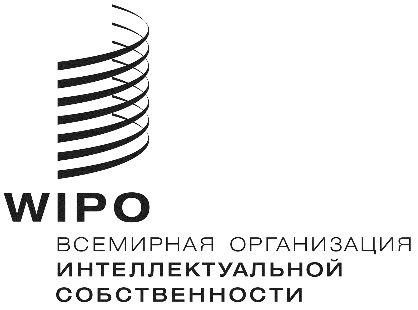 RCWS/7/24CWS/7/24CWS/7/24ОРИГИНАЛ:  АНГЛИЙСКИЙ ОРИГИНАЛ:  АНГЛИЙСКИЙ ОРИГИНАЛ:  АНГЛИЙСКИЙ ДАТА:  21 МАя 2019 г. ДАТА:  21 МАя 2019 г. ДАТА:  21 МАя 2019 г. 